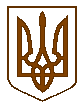 УКРАЇНАБілокриницька   сільська   радаРівненського   району    Рівненської    областідруга чергова сесії восьмого скликанняРІШЕННЯвід  24 грудня  2020 року                                                                         № 66Про затвердження проекту землеустрою та передачу земельної ділянки у приватну власність громадянину  Ясковцю Ігорю Васильовичу	Розглянувши проект землеустрою щодо відведення земельної ділянки у приватну власність гр. Ясковцю І.В. для ведення особистого селянського господарства та керуючись пунктом 34 частини першої статті 26 Закону України “ Про місцеве самоврядування в Україні ”, статей 20, 118, 121, 125, 126, Земельного кодексу України, за погодження постійної комісії з питань архітектури, містобудування, землевпорядкування та екологічної політики, сесія Білокриницької сільської радиВ И Р І Ш И Л А:Затвердити проект землеустрою щодо відведення земельної ділянки (кадастровий номер: 5624680700:02:006:1691) у приватну власність гр. Ясковцю Ігорю Васильовичу для ведення особистого селянського господарства розташованої у межах с. Біла Криниця Рівненського району Рівненської області.Передати гр. Ясковцю Ігорю Васильовичу у приватну власність земельну ділянку площею 0,0160 га за рахунок земель сільськогосподарського призначення  розташованої у межах с. Біла Криниця на території Білокриницької сільської ради Рівненського району Рівненської області для ведення особистого селянського господарства.Гр. Ясковцю Ігорю Васильовичу право приватної власності на земельну ділянку посвідчити в порядку, визначеному законодавством. Контроль за виконанням даного рішення покласти на постійну комісію з питань архітектури, містобудування, землевпорядкування та екологічної політики сільської ради.Сільський голова                                                                  Тетяна ГОНЧАРУК